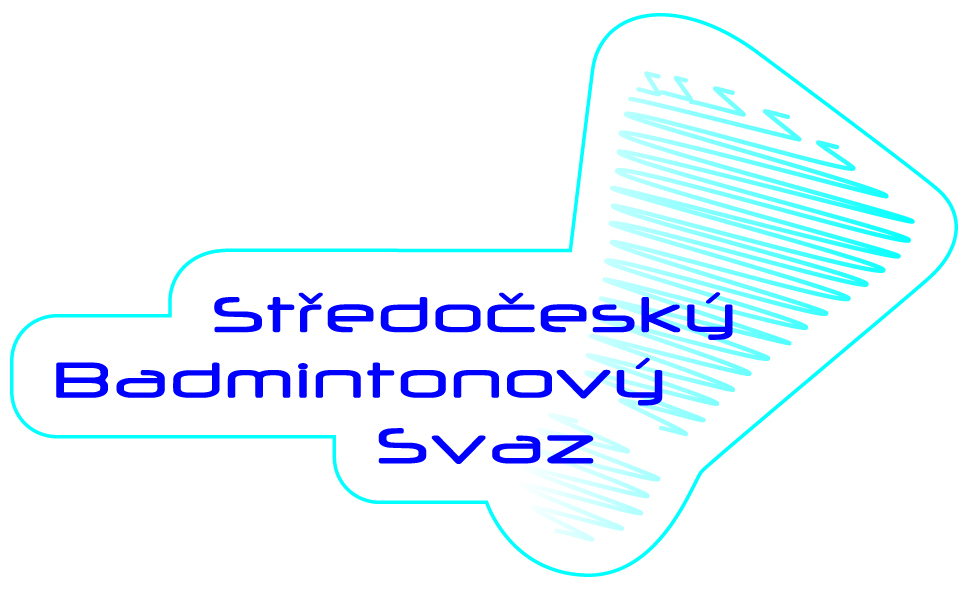 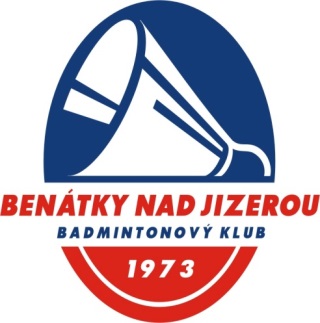 Regionální liga Středočeského kraje 2.kolopořadatel: BK 73 Deltacar Benátky n.J. z.s.místo: CR Project badmintonové centrum, Benátky n/J, nám. 17. listopadu 493, 4 kurtytermín: sobota 2.12.2017prezentace: 8:30-8:45, družstvo BaC Kladno „A“ v 10:00-10:15zahájení: 9:00vrchní rozhodčí: Mgr. Jaroslav Frohlich systém soutěže:dlouhodobý turnajový systém - každý s každým, 2. kolo soutěžedružstva startují na soupisku potvrzenou klubem a schválenou STK Středočeského kraje počet družstev: 5 - BaC Kladno „A“, BaC Kladno „B“, BK 73 Deltacar Benátky n.J.“B“, BK Králův Dvůr „B“, Sokol Dobřichovice utkání se hraje na 8 zápasů, 1 hráč může startovat ve dvou zápasech v utkání v různých disciplínáchdružstvo uvedené jako domácí, vede zápis o utkání (3x, originál se odevzdá vrchnímu rozhodčímu, 1 kopie soupeři) péřové míče s korkovou hlavou dodávají obě družstva rovným dílemrozhodčí dodávají obě družstva střídavým způsobem, po vzájemné dohodě si hráči svá utkání rozhodují samipřekážky ve hře - kovová konstrukce střechy haly – nový míčobčerstvení: nabídka nápojů a jídel v klubové restauracirozpis utkání: 1.kolo (cca 9-11:15)Sokol Dobřichovice  X  BK 73 Deltacar Benátky n. J. „B“          (kurty 1,2)BK Králův Dvůr „B“  X  BaC Kladno „B“                                         (kurty 3,4)2.kolo (cca 11:15-13:30)BK 73 Deltacar Benátky n. J. „B“  X  BaC Kladno  „A“               (kurty 1,2)BaC Kladno „B“  X   Sokol Dobřichovice                                      (kurty 3,4)       3.kolo (cca 13:30-15)BK Králův Dvůr „B“  X  BaC Kladno „A“                                        (kurty 1-4)                      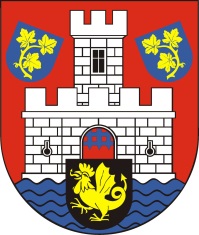 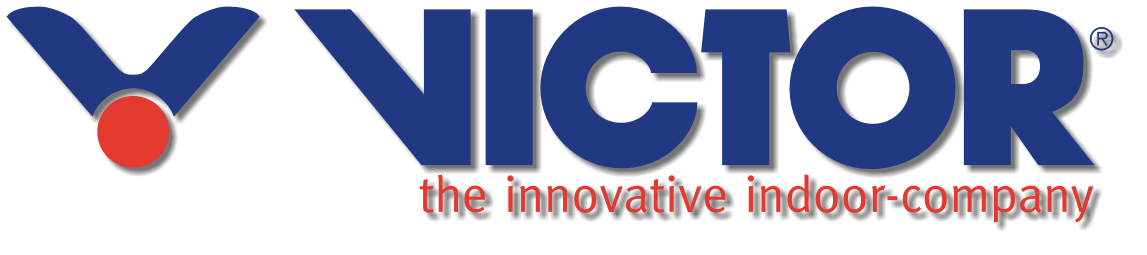 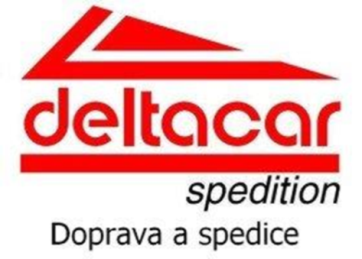 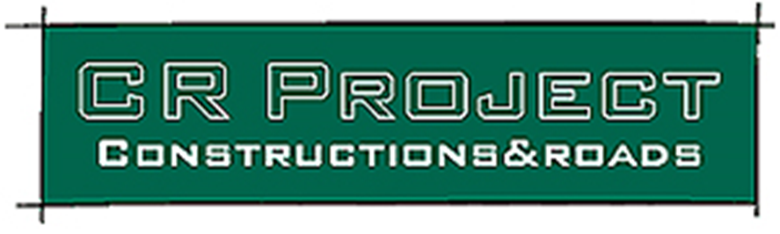 